4.0.3 Microsoft Word Online ResourcesGoodwill Community Foundation Microsoft Word TutorialsAvailable for several versions!  2003, 2007, 2010, 2013, and 2016http://www.gcflearnfree.org/topics/office/Microsoft Office Suite (all Office programs) TrainingClick  on the Microsoft Office icon to find tutorials for Office 2016, 2013 and 2010http://office.microsoft.com/en-us/training-FX101782702.aspx   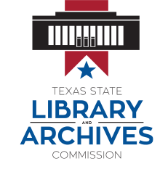 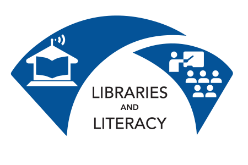 